Конспект урока по алгебре и началам математического анализа 11 классТема урока: «Достаточные условия экстремума функции»Тип урока: урок изучения новогоУчебная задача: открыть вместе с учащимися достаточные условия экстремума функции.Цели урока:- дидактические: создать условия для осознания и осмысления учащимися достаточных условий экстремума, алгоритма нахождения точек экстремума функции; предоставить учащимся возможность использовать приобретенные знания при решении задач разного уровня сложности.- развивающие: создать условия для развития умения анализировать, сравнивать, обобщать, делать выводы, для проявлений творческого подхода к учебным задачам, выдвижению гипотез, постановке проблем и поиску путей их решения; - воспитательные: создать условия для воспитания чувства ответственности, дисциплинированности,  коллективизма, товарищества. Диагностируемые цели:В результате урока ученики:- знают: теорему о достаточных условиях экстремума функции; алгоритм нахождения точек экстремума; - умеют:  применять теорему о достаточных условиях экстремума функции; применять алгоритм нахождения точек экстремума;- понимают: что точки экстремума выявляются с помощью знакомой задачи нахождения интервалов возрастания и убывания функции.Методы обучения: репродуктивный, частично-поисковые.Форма работы: фронтальная, групповая, индивидуальная.Средства обучения: традиционные, презентация, карточки.Структура урока: Мотивационно - ориентировочный этап (15 минут)Содержательный этап (25 минут)Рефлексивно – оценочный этап (5 минут)Деятельность учителяДеятельность ученикаМотивационно-ориентировочный этапМотивационно-ориентировочный этап- Здравствуйте, садитесь. Начинаем урок. Посмотрите на слайд и выполните задания.Найдите производную функции:3х4 – 2х+5;е-2х+1;х2∙ sinx.Найдите значения х, при которых f(x)=0, если:f(x)=5x2 +3x;f(x)=2x3 -4x2;f(x)=хех ;f(x)= .Решите неравенство:15х+1>0;x(3-x)>0;x2-5x+6>0;;(x+2)ex>0.Назовите, пожалуйста, ответ 1-го неравенства.Решите 2-е неравенство.- Какой метод вы использовали для решения неравенства?Решите остальные неравенства. Посмотрите на слайд. Дан график функции. 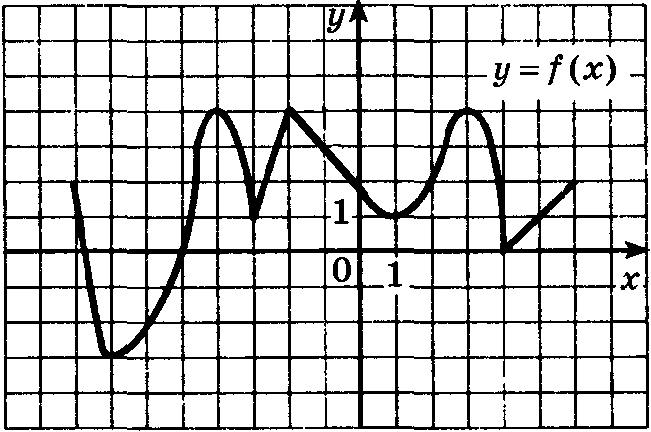 Назовите точки экстремума.Что называется точками экстремума?- Назовите точки минимума.- Назовите точки максимума.Какая точка называется точкой минимума?Какая точка называется точкой максимума?- Как расположена касательная к графику функции в точках экстремума?-Чему равна производная в точках экстремума?- Сформулируйте теорему Ферма.Верно ли, если f’(x0)=0, то х0 – точка экстремума функции?   МотивацияУсловие f’(x0)=0 является необходимым условием экстремума дифференцируемой функции f(x), но не является достаточным.Учебная задача- Наша задача – найти достаточные условия экстремума функции.Открываем тетради, записываем число, классная работа. Тема урока: «Достаточные условия экстремума функции»12х3 – 2–2е-2х+12х∙ sinx+ х2∙ cosxх=0, х= –3/5х=0, х=2х=0х=3х>–1/15х(3-х)=0;х=0; х=3;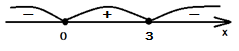 0<x<3Метод интерваловx2-5x+6=0;х=2; х=3;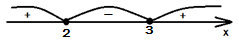 x<2; x>3;х=1; х≠0;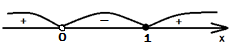 0<x<15) (x+2)ex>0|:ex, т.к. ex>0 для любого хх+2>0; x> – 2х=-7, х=-4, х=-3, х= -2, х=1, х=3, х=4 Точками экстремума называются точки минимума и точки максимумах=-7, х=-3, х=1, х=4 х=-4, х= -2, х=3Точка х0 называется точкой минимума функции f(x), если для всех х≠х0 из некоторой окрестности точки х0 выполняется неравенство f(x)>f(x0)Точка х0 называется точкой максимума функции f(x), если для всех х≠х0 из некоторой окрестности точки х0 выполняется неравенство f(x)<f(x0)Параллельно оси ОХ0Если х0 – точка экстремума дифференцируемой функции f(x), то f’(x0)=0НетКлассная работа. Достаточные условия экстремума функции.Содержательный этапСодержательный этап- Выясним, какие условия являются достаточными для того, чтобы точка х0 являлась точкой максимума или точкой минимума.Для этого разобьемся на группы и выполним задания на карточках.1 группа 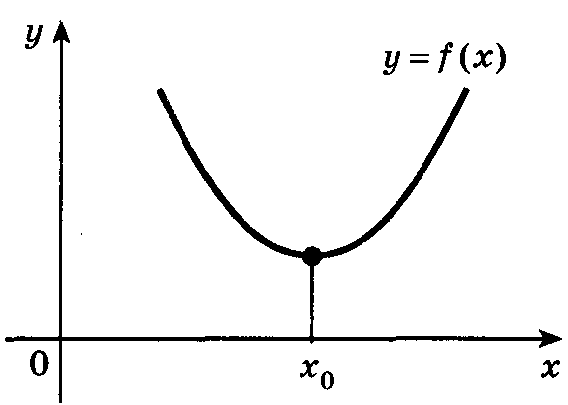 Рассмотрите график функции y=f(x) и ответьте на вопросы:Как называется точка х0? Что можно сказать о поведении функции слева от точки х0?Что можно сказать о знаке производной слева от точки х0?Что можно сказать о поведении функции справа от точки х0?Что можно сказать о знаке производной справа от точки х0?Какой вывод можно сделать об изменении знака производной при переходе через точку х0?2 группа 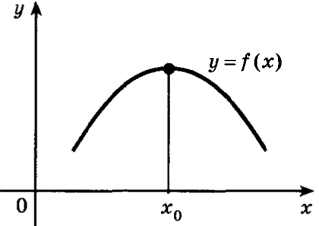 Рассмотрите график функции y=f(x) и ответьте на вопросы:Как называется точка х0?Как меняется знак производной при переходе через точку х0?  Как вы рассуждали?А теперь сравним ваши выводы с теоремой, представленной на слайде:Теорема (достаточные условия экстремума)Пусть функция f(x) дифференцируема в некоторой окрестности точки х0, кроме, быть может, самой точки х0, и непрерывна в точке  х0. Тогда:если f’(x) меняет знак с «-» на «+» при переходе через точку х0, т.е. в некотором интервале (а; х0) производная отрицательна и в некотором интервале (х0, b) положительна, то х0 – точка минимума функции f(x); если f’(x) меняет знак с «+» на «-» при переходе через точку х0, то х0 – точка максимума функции f(x);Запишем теорему схематично в тетрадь.Найти точки экстремума функции f(x)=х3-х.Что будем находить на первом шаге?Каков алгоритм нахождения стационарных точек?Каков следующий шаг?Что будем делать дальше?Откройте учебники. Выполняем № 11(1)2 группа (самостоятельно)1 группа (один у доски с проговариванием алгоритма решения), остальные в тетрадях)Найти точки экстремума функции: 1)y=2x2-20x+1Решаем самостоятельно 1 группа № 11 (3,5)2 группа № 12(7)Сверим решения задач.Объясните решение упражнения № 12(7).Найти точки экстремума функции7) y=(x+2)2(x – 3)3В чем особенность задания?После выполнения заданий один человек от группы отвечает у доски, остальные слушают.х0 – точка минимумаСлева от точки х0 функция убывает,производная меньше 0Справа от точки х0 функция возрастает, производная больше 0При переходе через точку минимума производная меняет знак с минуса на плюсх0 – точка минимумаПри переходе через точку х0 производная меняет знак с плюса на минусНа интервале (-∞; х0) функция возрастает, значит, производная больше 0, на интервале (х0;+∞) функция убывает, значит, производная меньше 0. Поэтому при переходе через точку максимума производная меняет знак с плюса на минус Ученики  записывают в тетрадях теорему: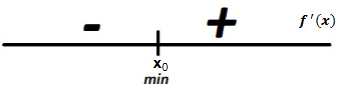 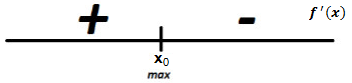 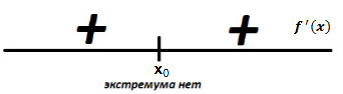 Стационарные точкиНайти производную и решить уравнение f’(x)=0f’(x)=3х2-13х2-1=0х=; х= - Отметить найденные точки на координатной прямой и определить знаки производной на каждом из промежутков 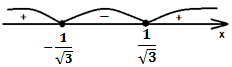 Если производная меняет знак с «-» на «+», то это точка минимума, если с «+» на «-», если производная не меняет знак – экстремума нет  х= - точка максимума; х= -  – точка минимума Найдем производную и решим уравнение y’(x)=0y ‘(x)=4x – 20y ‘(x)=04x – 20=0x=5Отметим найденные точки на координатной прямой и определим знаки производной на каждом из промежутков 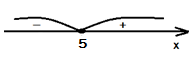 Производная меняет знак с «-» на «+», поэтому x=5 – точка минимума3) 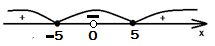 Ответ: x1 = – 5 – точка максимумах2 =5 – точка минимума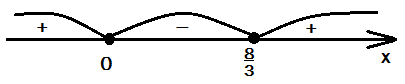 Ответ:  - точка максимума;  - точка минимума.y‘(x)=2(x+2)(x–3)2 +3(x+2)2(x – 3)2y ‘(x)=02(x+2)(x – 3)3 +3(x+2)2(x – 3)2=0(x+2)(x – 3)2(2(x – 3)+3(x+2))=05x∙(x+2)(x – 3)2=0x1=0; x2=3; x3= – 2; 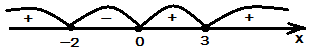 x1=0  – точка минимума  x3=  – 2  – точка максимумаПри переходе через точку x2=3 производная не меняет знак, и поэтому  точка x2=3 не является точкой экстремума.Рефлексивно-оценочный этапРефлексивно-оценочный этап- Какова была цель урока?- Достигли мы ее?- Как мы ее достигли?-Сформулируйте ее.-Запишем домашнее задание: §2.2, № 11 (чет), № 12 (чет)Найти достаточные условия экстремума функции ДаИзучили теорему о достаточных условиях экстремума функции Если производная меняет знак с «-» на «+», то это точка минимума, если с «+» на «-», если производная не меняет знак – экстремума нет  